Alpha Kappa Alpha Sorority, Incorporated®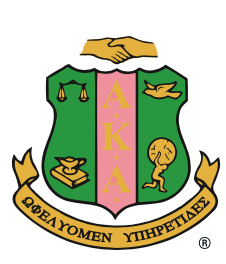 Beta Iota Omega Chapter2022 - 2023 Cotillion ApplicationTYPE OR CLEARLY PRINT ALL INFORMATION, EXCEPT SIGNATURESApplication postmark deadline is October 9, 2022YouTube Introduction Video Link: Your introduction video should be two-minutes or less. Please be thoughtful, share your name and your reason(s) for applying to become a Cotillionette. Add link address here: (Please be sure your video is listed a Unlisted, anyone with the link can watch your video)APPLICANT DATALast Name________________________ First Name________________________ Middle Initial_______Mailing Address_______________________________________________________________________City___________________________ State___________________________ Zip/Postal Code_________Home Telephone ____________________   Cell Phone ________________________ Email Address________________________________________________________________PARENT or GUARDIAN INFORMATIONName _____________________________________________________________________________Mailing Address (if different from above) __________________________________________________________City___________________________ State___________________________ Zip/Postal Code_______________Home Telephone ____________________   Cell Phone ________________________ Parent’s Email Address________________________________________________________________Emergency Contact (if different from above) _____________________________________________________________HIGH SCHOOL DATASchool Name____________________________    Current Grade Point Average (un-weighted) _____________________  SPECIAL ACCOMODATIONSDo you have any special medical or dietary needs?  If so, please describe.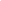 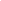 ACTIVITIES/HONORS/AWARDS/HOBBIES (please feel free to use additional sheets of paper as needed)Leadership Activities (include school, community and church related activities and involvement)________________________________________________________________________________________________________________________________________________________________________________________________________________________________________________________________________________________________________________________________________________________________________________________________________________________________________________________________________________________________Honors & Awards________________________________________________________________________________________________________________________________________________________________________________________________________________________________________________________________________________________________________________________________________________________________________________________________________________________________________________________________________________________________Hobbies/Interests________________________________________________________________________________________________________________________________________________________________________________________________________________________________________________________________________________________________________________________________________________________________________________________________________________________________________________________________________________________________GOALS AND ASPIRATIONS (please feel free to use additional sheets of paper as needed)Provide a brief summary of your educational and career goals. ________________________________________________________________________________________________________________________________________________________________________________________________________________________________________________________________________________________________________________________________________________________________________________________________________________________________________________________________________________________________________________________________________________________________________________________________________________________________________________________________________________________________________________________APPLICATION CHECKLISTThe applicant is responsible for submitting all materials to the Beta Iota Omega Chapter Cotillion Committee by the deadline.  Incomplete applications will not be evaluated.  This application becomes complete and valid once all of the following materials have been received.CERTIFICATIONThe Beta Iota Omega Chapter has the sole responsibility for selecting cotillion applicants based on the criteria set forth in the program description.  This application becomes the property of the Beta Iota Omega Chapter. (It is recommended that you keep a copy for your files).I certify that I meet eligibility requirements of the program as described in the guidelines and the information provided is complete and accurate to the best of my knowledge.  Falsification of information may result in dismissal from cotillion.  The $100 application fee is non-refundable, unless my application packet is rejected from the selection process.Applicant’s Signature______________________________________________________ Date____________________Parent’s Signature_________________________________________________________ Date____________________Alpha Kappa Alpha Sorority, Incorporated®Beta Iota Omega ChapterCotillion Recommendation Form(Must be emailed to BIOAKACotillion@gmail.com or postmarked on or before October 9, 2022)The Beta Iota Omega Chapter of Alpha Kappa Alpha Sorority, Incorporated® began sponsoring an annual Cotillion in 1961. The Cotillion provides an opportunity for female high school seniors to raise scholarship money for college and to participate in workshops to enrich their development. In the spring the young ladies are introduced to the community at a formal dinner presentation. We do not crown a queen or encourage competition in fundraising. Instead, all of our Cotillionettes are presented equally. Participation in the Cotillion is open to young ladies in the 12th grade who aspire to attend college after high school and currently has an unweighted GPA of at least 2.5. To the applicant: Complete the section below and give this form to a current teacher. Recommendations from relatives (e.g., parents, uncles, god-parents, etc.) are not acceptable. Recommendations are confidential and will not be released or discussed with you or your parent(s)/guardian(s). Applicant Name (Please print): ___________________________________________________________________Applicant Email Address: _______________________________Applicant Contact Number: _____________________To the recommender: Please use this form or draft your own recommendation letter to share your perceptions of how this student will meet the academic, attendance, and social responsibilities of the Cotillion. Please include examples to support statements where appropriate. Your comments are confidential and will not be released or discussed with the applicant or the applicant’s parent(s)/guardian(s). The recommendation form or your own drafted letter is to be submitted electronically by emailing it directly to BIOAKACotillion@gmail.com. Recommendations may also be sent via US mail to:  The Beta Iota Omega Chapter, Alpha Kappa Alpha Sorority Incorporated®, Attn:  Cotillion Committee, P.O. Box 20724, Greensboro, NC  27420.  Recommender’s Name (Please print): _________________________________________________________________Subject Area: ___________________________________ School: __________________________________________Recommender’s Email Address: _________________________ Contact Number: _____________________________How long have you known this applicant? _____________________In what course(s) and at what level did you teach this applicant? ____________________________________________What two words (or phrases) come to mind when you think of this applicant? _________________________________Describe the applicant’s academic performance and intellectual curiosity.______________________________________________________________________________________________________________________________________________________________________________________________________________________________________________________________________________________________In comparison to other students in the same grade, please rate the applicant on the following: (Leave the section blank if unable to evaluate.)How well does the applicant respond to personal setbacks and academic challenges?________________________________________________________________________________________________________________________________________________________________________________________________How well does the student manage/organize her time to meet deadlines and accomplish specific academic goals?________________________________________________________________________________________________________________________________________________________________________________________________Is there anything else you would like to share about the applicant that would be helpful in the Cotillion review process?________________________________________________________________________________________________________________________________________________________________________________________________YOUR OVERALL RATING OF THIS STUDENT: MARK ONE ONLY______I have reservations regarding this student’s participation in the Cotillion. I cannot recommend her based upon                her current work, attendance and/or behavior at this time.______I believe the student is a strong candidate for the Cotillion and I recommend her without reservations.RECOMMENDER’S SIGNATURE_____________________________________________ DATE__________________□ Student Application□ Student Introduction YouTube Video Link □ Most recent OFFICIAL High School Transcript□ $100 non-refundable application fee□ Two (2) Letters of recommendation, one (1) of     which must be from a principal, teacher or     guidance counselor□ Resume□ Signed Cotillion ContractAll written materials must be uploaded to the AKABIO Cotillion Google Drive. CLICK HERERegistration fees must be mailed to:    The Beta Iota Omega Chapter of Alpha      Kappa Alpha Sorority, Incorporated®    Attn: Cotillion Committee    P.O. Box 20724    Greensboro, NC  274201 (Weak)23 (Average)45(Strong)ResponsibilityMotivationTime ManagementListening SkillsRapport w/peersRapport w/adults